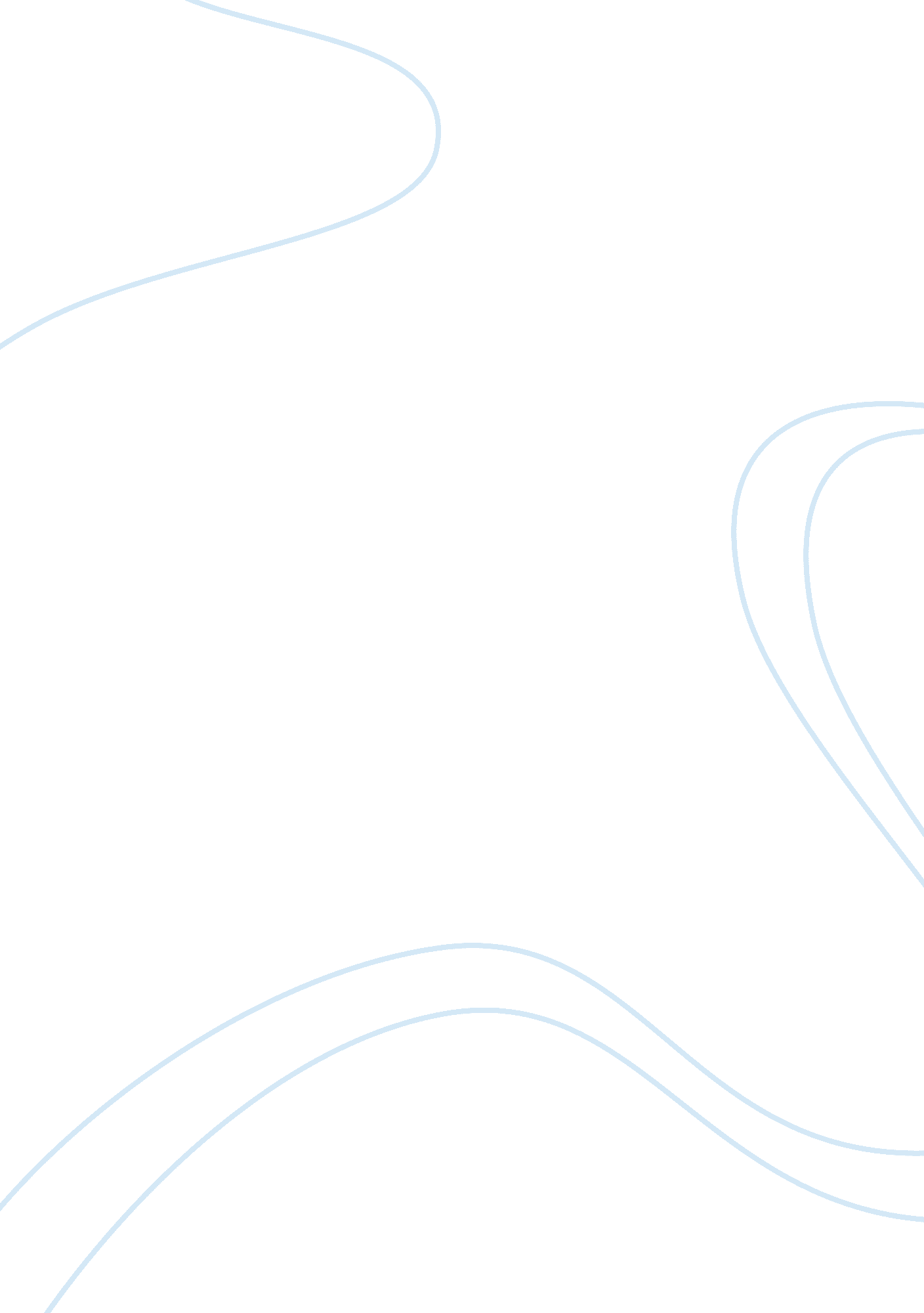 Arrow (tv show) essay sampleGovernment, Corruption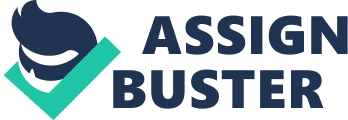 When you watch Arrow, an American show based on DC Comics hero character, Green Arrow, you know you are going to enjoy hours of suspense and action. Arrow, ideally, captures the story of a rich youth Oliver Queen (Stephen Amell) who after five years of being stranded in a deserted island returns home as a secret vigilante with the core aim of fighting crime and corruption in his home city, Starling city. Just like any other Television Show, Arrow has its own share of highs and lows that may impact differently on different segments of the viewers. 
The show’ s characters are somewhat believable judging by the plot. They execute their scenes effectively save for the exaggerations associated with hero movies. The choice of Starling city as the setting of the plot is predictable, it is captured in the comic the show traces its roots from. The cinematography is superb with the employing of color, lighting and texture to capture the dark themes associated with the film. The camera angles such as Point of View and Dutch Tilt are executed effectively particularly while focusing on Queen during the intense shots. The special effects are also applied well especially during combat scenes. These effects have been pulled off to complement the nature of the superhero plot that is the Arrow show. As for symbolism, the use of Arrow as the weapon of choice represents a resistance against prevailing negative forces. 
The show, however, falls short in terms of having a rational plot. It carries the cliché superhero mentality exhibited by many DC Comics-adapted shows. To an avid viewer it might deteriorate to a predictable story line save for the inclusion of other themes such as love, betrayal and family tensions. As for demographics, this show appeals to a large section of the youthful viewers who might easily identify with the themes illustrated. 
In recap, Arrow is a thriller that may fascinate anyone that has enjoyed other Comic adapted films or shows such as Batman or anyone willing to take a plunge into hours of an unprecedented journey of action and suspense. The plot is superb as it gives maximum space for various actors to grow as the show progresses and use of effective cinematography. It is a subtle reflection of our society if the themes of dominance, corruption and power are anything to go by. 